日時：平成２９年６月２２日（木）１９：００～２０：００場所：福井大学医学部附属病院　臨床教育研修センター２F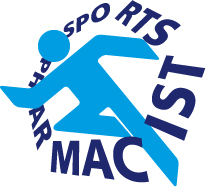 白翁会ホール19:00～19:45 アンチ・ドーピング活動における医薬品情報の取扱い		（一社）福井県薬剤師会　薬事情報センター		　　　　矢野　七恵　先生アスリートが医療機関を受診されたとき、皆さんは自信をもって対応できますか？正しい知識を持ち、適切な情報源を用いて使用禁止薬を調べることができるように、スポーツファーマシストである講師からのレクチャーを企画しました。当日は各自のスマートフォンやタブレットを用いて、実際に禁止薬剤の調べ方を体験していただきます。19:45～20:00 医療機関スタッフにアンチ・ドーピングを知ってもらうために		　福井県病院薬剤師会　学術委員会学術委員会では、福井県病薬会員の皆様が各施設でスタッフに対してアンチ・ドーピングの啓蒙・教育を目的とした研修会を開催できるよう、スライドセット（Microsoft PowerPointプレゼンテーション）を作成しました。また、県内で診療されている医師のアンチ・ドーピング活動に対する認知度を調査する目的で、アンケート調査票を作成しました。当日はこれらの内容や利用方法についてご紹介させていただき、会員の皆様のアンチ・ドーピング啓蒙と調査へのご協力をお願いさせていただきます。＊日病薬病院薬学認定薬剤師制度 0.5単位（医薬品情報 Ⅱ-3）申請中